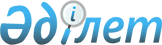 О внесении дополнений в постановление Правительства Республики Казахстан от 15 декабря 2011 года № 1539 "О ведомственных наградах некоторых государственных органов, входящих в структуру Правительства Республики Казахстан"Постановление Правительства Республики Казахстан от 27 марта 2018 года № 140.
      Правительство Республики Казахстан ПОСТАНОВЛЯЕТ:
      1. Внести в постановление Правительства Республики Казахстан от 15 декабря 2011 года № 1539 "О ведомственных наградах некоторых государственных органов, входящих в структуру Правительства Республики Казахстан" (САПП Республики Казахстан, 2012 г., № 8, ст. 159) следующие дополнения:
      1) в Правилах награждения ведомственными наградами (лишения ведомственных наград) некоторых государственных органов, входящих в структуру Правительства Республики Казахстан, утвержденных указанным постановлением:
      раздел "3. Основания награждения ведомственными наградами" дополнить подразделами и пунктами 27-1 и 27-2 следующего содержания:
      "Медаль "Қазақстан Республикасының Қорғаныс және аэроғарыш өнеркәсібін дамытуға қосқан үлесі үшін"
      27-1. Медалью "Қазақстан Республикасының Қорғаныс және аэроғарыш өнеркәсібін дамытуға қосқан үлесі үшін" награждаются работники, ветераны и иные лица, безупречно проработавшие в системе оборонной и аэрокосмической промышленности, государственного материального резерва, в сфере обеспечения информационной безопасности не менее 10 лет, за образцовое исполнение служебных обязанностей, высокое качество выполняемых заданий, инициативу, творческую активность, продолжительную и безупречную службу, достижение высоких показателей в профессиональной деятельности, особые заслуги и другие достижения в работе. 
      В исключительных случаях этой медалью награждаются работники за выполнение заданий особой важности и сложности, а также другие достижения в работе.
      Медаль "Ғарыш саласын дамытуға қосқан үлесі үшін"
      27-2. Медалью "Ғарыш саласын дамытуға қосқан үлесі үшін" награждаются работники космической отрасли за большой личный вклад в становление и развитие космической отрасли Республики Казахстан, в том числе за наивысшие достижения в работе по исследованию и использованию космического пространства, реализации проектов в космической отрасли, созданию и эксплуатации ракетно-космической техники и другим направлениям космической деятельности, а также подготовке профессиональных кадров для космической отрасли Республики Казахстан, пропаганде ее истории достижений, граждане Республики Казахстан, имеющие трудовой стаж работы (службы) на предприятиях, в учреждениях и организациях космической отрасли Республики Казахстан не менее 10 лет. 
      Медалью также награждаются работники других отраслей Республики Казахстан и иностранные граждане за весомый вклад и активное участие в развитии космической отрасли Республики Казахстан, реализации совместных космических программ и проектов, за значительный вклад в укрепление и развитие международного сотрудничества с Республикой Казахстан в области космической деятельности.";
      2) в перечне и описаниях ведомственных наград некоторых государственных органов, входящих в структуру Правительства Республики Казахстан, утвержденных указанным постановлением:
      в разделе "1. Перечень ведомственных наград некоторых государственных органов, входящих в структуру Правительства Республики Казахстан":
      подраздел "Медали" дополнить пунктом 1-1 следующего содержания:
      "1-1. Министерства оборонной и аэрокосмической промышленности Республики Казахстан:
      1) "Қазақстан Республикасының Қорғаныс және аэроғарыш өнеркәсібін дамытуға қосқан үлесі үшін";
      2) "Ғарыш саласын дамытуға қосқан үлесі үшін".";
      раздел "2. Описания ведомственных наград некоторых государственных органов, входящих в структуру Правительства Республики Казахстан (далее – описания):" дополнить подразделом и главами следующего содержания:
      "Медали Министерства оборонной и аэрокосмической промышленности Республики Казахстан
      "Қазақстан Республикасының Қорғаныс және аэроғарыш өнеркәсібін дамытуға қосқан үлесі үшін" (приложение 1-1)
      Медаль "Қазақстан Республикасының Қорғаныс және аэроғарыш өнеркәсібін дамытуға қосқан үлесі үшін" изготавливается в форме ровного правильного круга диаметром 32 мм.
      На лицевой стороне медали выгравированы изображения корабля, самолҰта, танка, реактивной системы залпового огня и спутники. В центре медали изображена карта Республики Казахстан, на которой выделена столица Казахстана "Астана", комплекс космодрома "Байконур" и орел под солнцем. Основа изготовлена из сплава серебра.
      По окружности на светло-голубом фоне расположена надпись "Қазақстан Республикасының Қорғаныс және аэроғарыш өнеркәсібін дамытуға қосқан үлесі үшін".
      На оборотной стороне медали по окружности изображен национальный орнамент с надписью по центру "Қазақстан Республикасының Қорғаныс және аэроғарыш өнеркәсібін дамытуға қосқан үлесі үшін".
      Медаль при помощи ушка и кольца соединяется с шестиугольной колодкой шириной 32 мм и высотой 50 мм, обтянутой муаровой лентой синего цвета с двумя полосками желтого цвета. 
      Медаль при помощи булавки с визорным замком крепится к одежде.
      "Ғарыш саласын дамытуға қосқан үлесі үшін" (приложение 1-2)
      Медаль "Ғарыш саласын дамытуға қосқан үлесі үшін" изготавливается из латуни в форме круга диаметром 32 мм. На лицевой стороне медали в верхней части расположены стилизованные изображения орбит спутников, образующих очертание "Шанырака". В нижней части изображен земной шар с очертаниями карты Казахстана. 
      По окружности выгравированы надписи - "Қазғарыш" (на государственном языке), "Қазақстан Республикасы" (на государственном языке) и выступающий кант. Надписи разделены звездой и точками.
      На оборотной стороне медали по центру расположена надпись "Ғарыш саласын дамытуға қосқан үлесі үшін", по краям расположен национальный орнамент.
      Все изображения и надписи на медали выпуклые. Медаль с помощью ушка и кольца соединяется с шестиугольной колодкой шириной 32 мм и высотой 50 мм, обтянутой муаровой лентой голубого цвета с двумя полосами синего цвета. Колодка изготовлена из латуни.
      Медаль при помощи булавки с визорным замком крепится к одежде.";
      дополнить приложениями к описаниям 1-1 и 1-2 согласно приложениям 1 и 2 к настоящему постановлению.
      2. Настоящее постановление вводится в действие со дня его подписания. Медаль "Қазақстан Республикасының Қорғаныс және аэроғарыш өнеркәсібін дамытуға қосқан үлесі үшін"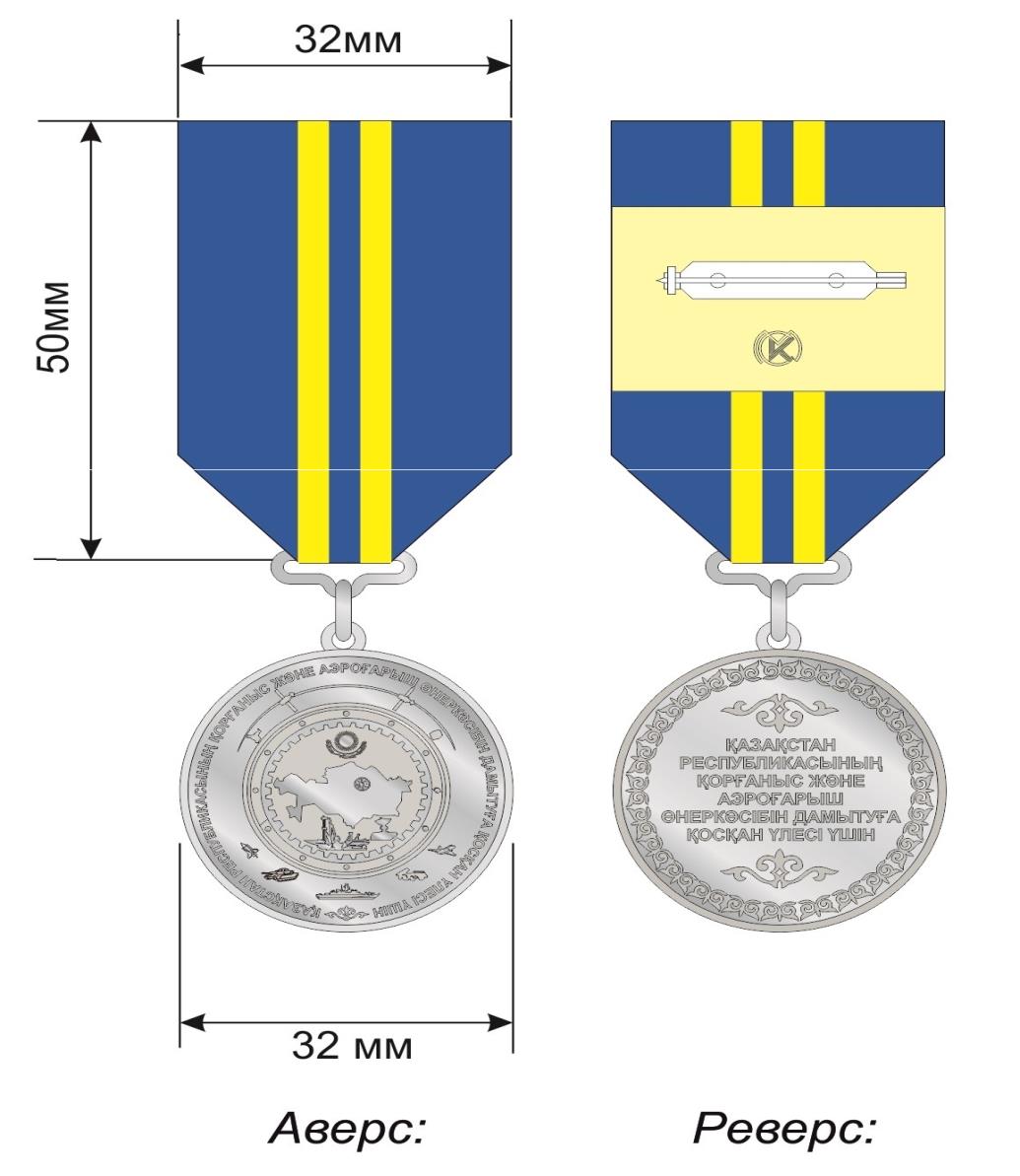  Медаль "Ғарыш саласын дамытуға қосқан үлесі үшін"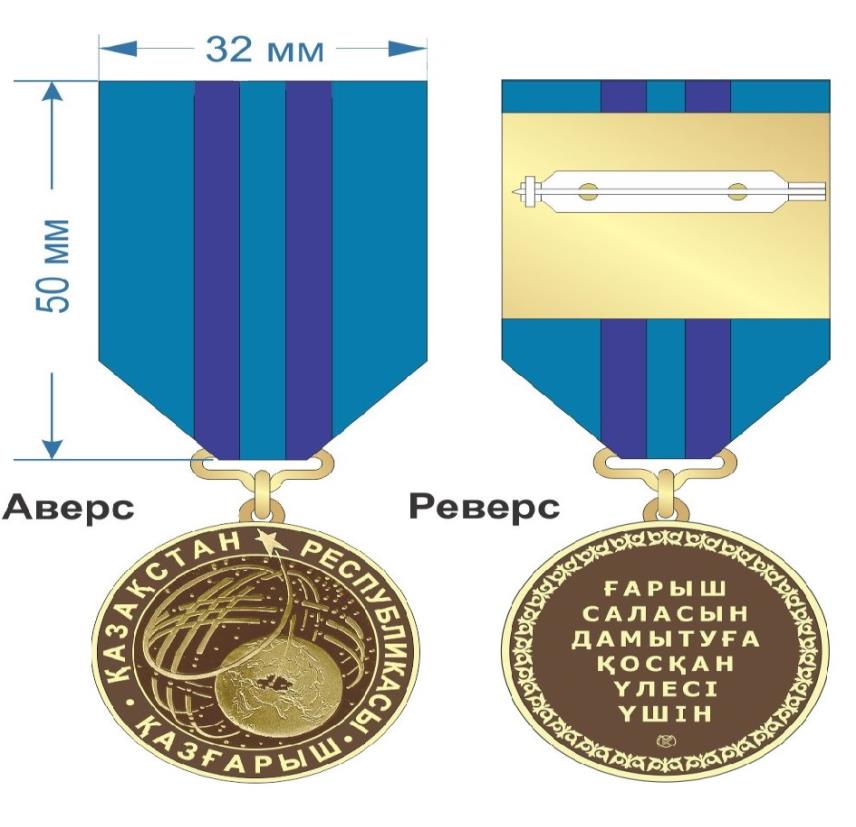 
					© 2012. РГП на ПХВ «Институт законодательства и правовой информации Республики Казахстан» Министерства юстиции Республики Казахстан
				
      Премьер-Министр
Республики Казахстан

Б. Сагинтаев
Приложение 1
к постановлению Правительства
Республики Казахстан
от 27 марта 2018 года
№ 140Приложение 1-1
к описаниямПриложение 2
к постановлению Правительства
Республики Казахстан
от 27 марта 2018 года
№ 140Приложение 1-2
к описаниям